Core Knowledge MapCore Knowledge MapCore Knowledge MapCore Knowledge MapSubject: MathematicsYear: 10Year: 10Term: Spring 1What are we learning?What are we learning?What are we learning?What are we learning?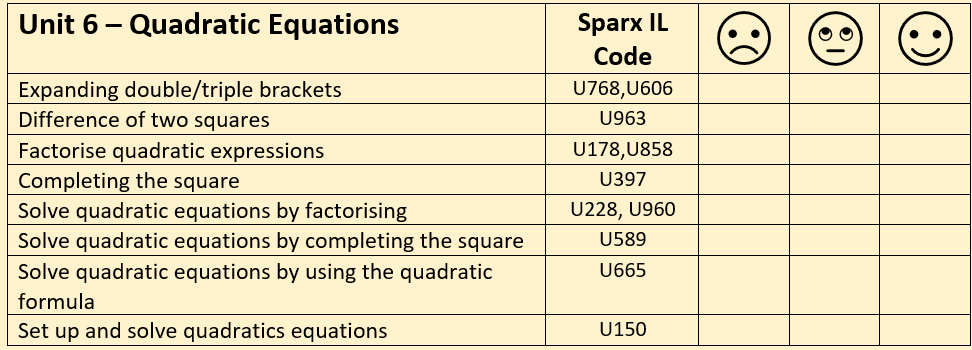 How will I be assessed How will I be assessed How will I be assessed How will I be assessed Retrieval Tasks, Exit tickets, end of half-term test.Retrieval Tasks, Exit tickets, end of half-term test.Retrieval Tasks, Exit tickets, end of half-term test.Retrieval Tasks, Exit tickets, end of half-term test.Big questions:Big questions:Big questions:Big questions:Can you….?Describe the four methods that you can use to solve a quadratic equation.Factorise and solve y2 + 7y + 12 = 0Use the formula to solve 2p2 – 5p + 2 = 0 giving your solutions to 2 dpDerive the quadratic formula from the general form ax2 + bx + c = 0Can you….?Describe the four methods that you can use to solve a quadratic equation.Factorise and solve y2 + 7y + 12 = 0Use the formula to solve 2p2 – 5p + 2 = 0 giving your solutions to 2 dpDerive the quadratic formula from the general form ax2 + bx + c = 0Can you….?Describe the four methods that you can use to solve a quadratic equation.Factorise and solve y2 + 7y + 12 = 0Use the formula to solve 2p2 – 5p + 2 = 0 giving your solutions to 2 dpDerive the quadratic formula from the general form ax2 + bx + c = 0Can you….?Describe the four methods that you can use to solve a quadratic equation.Factorise and solve y2 + 7y + 12 = 0Use the formula to solve 2p2 – 5p + 2 = 0 giving your solutions to 2 dpDerive the quadratic formula from the general form ax2 + bx + c = 0How does this build on previous learning?How does this build on previous learning?How will this link to my future learning?How will this link to my future learning?Expanding double and triple bracketsFactorising quadratic expressions into double bracketsRoundingSolving linear equationsSubstituting into formula and rearranging.Expanding double and triple bracketsFactorising quadratic expressions into double bracketsRoundingSolving linear equationsSubstituting into formula and rearranging.GCSE synoptic and multi-step problem solving questions Linear and non-linear simultaneous equationsQuadratic graphs.Finding the min/max point of a quadratic function by completing the squareA Level – quadratic equations and the discriminant are used extensively in both pure and applied maths.GCSE synoptic and multi-step problem solving questions Linear and non-linear simultaneous equationsQuadratic graphs.Finding the min/max point of a quadratic function by completing the squareA Level – quadratic equations and the discriminant are used extensively in both pure and applied maths.Core knowledge:Core knowledge:Key vocabulary:Key vocabulary:To solve a quadratic equation, ensure the equation is equal to zero – rearrange if necessary.Quadratic formulaA quadratic equation will have none, one or two solutions.The discriminant is b2 – 4ac and can help determine the number of solutions an equation will have.To solve a quadratic equation, ensure the equation is equal to zero – rearrange if necessary.Quadratic formulaA quadratic equation will have none, one or two solutions.The discriminant is b2 – 4ac and can help determine the number of solutions an equation will have.QuadraticFormulaFactorisingSolveRoot/SolutionComplete the squareGeometric interpretationDiscriminantQuadraticFormulaFactorisingSolveRoot/SolutionComplete the squareGeometric interpretationDiscriminantNeed more help? Use the Sparx Independent Learning Codes aboveNeed more help? Use the Sparx Independent Learning Codes aboveNeed more help? Use the Sparx Independent Learning Codes aboveNeed more help? Use the Sparx Independent Learning Codes above